Max MustermannMusterstraße 3807384 MusterstadtMusterunternehmenFrau Gisela MüllerMusterstraße 1589321 MusterstadtMusterstadt, 1. April 2023Bewerbung um einen Ausbildungsplatz als VerwaltungsfachangestellterSehr geehrte Frau Müller,ich besuche derzeit die Fachhochschule für Wirtschaft und werde im Sommer mein Fachabitur absolvieren. Gerade befinde mich nun auf der Suche nach einem Ausbildungsplatz als Verwaltungsfachangestellter. Die Muster GmbH spricht mich sehr an, da es in Ihrer Firma viele Einsatzmöglichkeiten für einen Verwaltungsfachangestellten gibt und ich dadurch meine Kompetenzen in vielen Bereichen ausbauen darf. In der Schule zählen Wirtschaft, Mathematik und Deutsch zu meinen besten Fächern. Ich konnte auch schon erste Erfahrungen in der Verwaltung sammeln, als ich letztes Schuljahr ein dreiwöchiges Praktikum in der Muster GmbH absolviert habe. Zu meinen Aufgaben gehörten die Annahme und Überprüfung von Anträgen. Dabei wurde ich vor allem für meine sorgfältige und genaue Arbeitsweise gelobt. Somit habe ich für mich erkannt, dass das strukturierte Vorgehen in der Verwaltung perfekt zu mir passt. Gern möchte ich Aufgaben wie das Bearbeiten von Anträgen, die Auswertung von Daten oder das Führen von Akten übernehmen. Außerdem kann ich meine kaufmännischen Stärken bei der Erfassung von Kosten und Leistungen einbringen.Für Fragen stehe ich Ihnen jederzeit zur Verfügung und freue mich sehr darauf, Sie in einem persönlichen Gespräch kennen zu lernen.Mit freundlichen Grüßen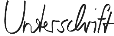 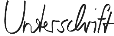 Max Mustermann